De verpleger/ de broeder:De verpleger/ broeder is een man die in een ziekenhuis zieken verpleegt.De verpleegster/ de zuster:De verpleegster/ de zuster is een vrouw die in een ziekenhuis zieken verpleegt.De arts/ de dokter:De arts/ de dokter is iemand die probeert zieke mensen of dieren beter te maken.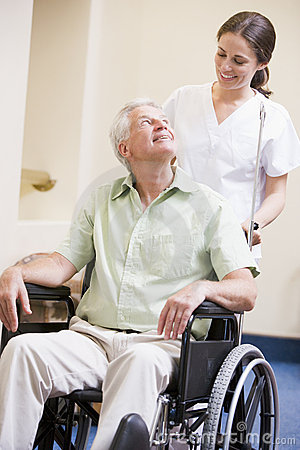 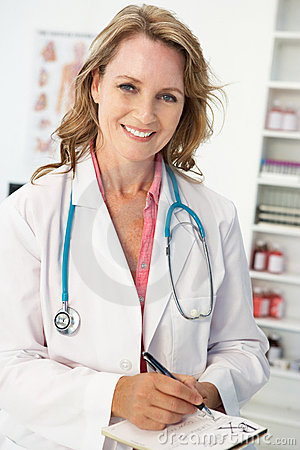 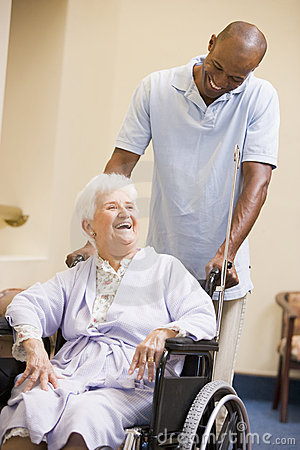 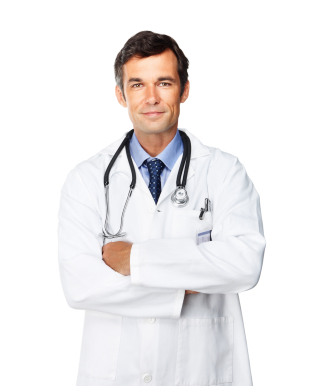 